A, PO 08, AI -01 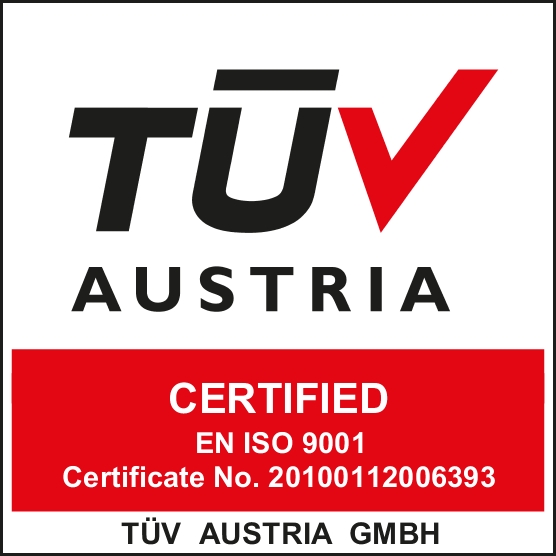 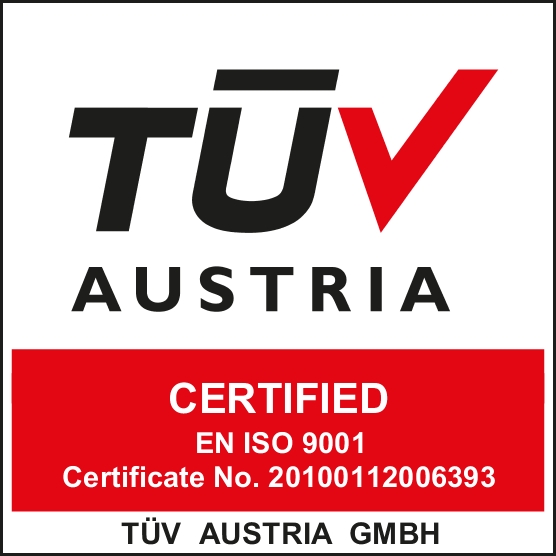 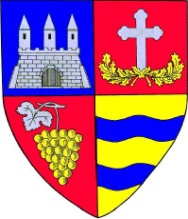 									  Nr. 30189/18.06.2024COMUNICAT DE PRESĂDGASPC Arad recrutează noi asistenți maternali profesioniști pentru a-i angajaAsistent maternal sau cum devii părinte de profesie, angajat cu contract de muncă la Direcția Generală de Asistență Socială și Protecția Copilului Arad, este provocarea lansată celor care iubesc copiii și doresc să fie pregătiți de specialiștii Direcției pentru a putea crește copii instituționalizați.Așadar, asistentul maternal profesionist reprezintă:O alternativă benefică la îngrijirea în instituţii a copiilor;O persoană atestată şi special pregătită pentru a creşte, îngriji şi educa la domiciliul său unul sau mai mulţi copii;Pregătirea copiilor abandonați sau victime ale diferitelor abuzuri  ajunși în grija statului pentru o viaţă de familie.
Beneficiarii serviciilor oferite de asistenții maternali profesioniști sunt:Copiii aflaţi în situații de dificultate, cu vârsta cuprinsă între 0-18 ani;Copiii părăsiţi în unități spitalicești;Pot fi atestate ca și asistent maternal profesionist numai persoanele care îndeplinesc următoarele condiții:au domiciliul pe raza județului Arad;au capacitate deplină de exercițiu;studii medii absolvite sau studii generale;prin comportamentul lor în societate, starea sănătăţii şi profilul lor psihologic, prezintă garanţii pentru îndeplinirea corectă a obligaţiilor care revin unui părinte, referitoare la creșterea, îngrijirea și educarea copiilor săi;au în folosinţă o locuinţă care acoperă necesităţile de preparare a hranei, igienă, educaţie şi odihnă ale utilizatorilor săi, inclusiv cele ale copiilor care urmează a fi primiţi în plasament;solicitanții și persoanele care locuiesc împreună cu aceștia nu au suferit condamnări pentru săvârșirea unor infracțiuni;au acceptul întregii familii cu care locuieşte, de a primi şi ocroti 2 copii în casa lor;au urmat cursurile de formare profesională organizate de Direcția Generală de Asistență Socială și Protecția Copilului Arad.Cine nu poate fi atestat ca și asistent maternal?persoana care a suferit o condamnare prin hotărâre judecătorească rămasă definitivă, pentru săvârșirea cu intenție a unei infracțiuni;părintele decăzut din drepturile părintești sau cel al cărui copil a fost declarat abandonat prin hotărâre judecătorească rămasă definitivă;persoana care suferă de boli cronice transmisibileContactează-ne pentru a obține informații suplimentare la sediul instituției.Adresa: Direcţia Generală de Asistenţă Socială și Protecţia Copilului Arad, str. 1 Decembrie 1918 nr. 14, Arad, jud. AradTelefon: 0257/250325 de luni – joi: 8.00 - 16.30 și vineri: 8.00-14.00 Direcția Generală de Asistență Socială și Protecția Copilului Arad a fost alături de celelalte direcții județene din țară partener în cadrul proiectului ”TEAM UP: Progres în calitatea îngrijirii alternative a copiilor”, cod 127169, cofinanțat din Fondul Social European prin Programul Operațional Capital Uman 2014-2020 derulat de Autoritatea Națională pentru Protecția Drepturilor Copilului și Adopție între anii  2018-2023 și mulțumită căruia s-a creat o rețea dezvoltată de asistență maternală profesionistă la nivel național.DGASPC-urile din întreaga țara au recrutat, format, atestat și angajat aproape 4.000 de asistenți maternali care au avut în îngrijire în această perioadă peste 7.000 de copii.Cu considerație,Director generalErika Stark	